Vocabulary: Pollination: Flower to Fruit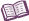 VocabularyAnther – a structure that contains pollen. Cross pollination – the transfer of pollen from the anther of one plant to the stigma of another plant.Filament – a stalk that supports the anther.Fruit – a fleshy plant structure that contains seeds.Nectar – a sweet liquid produced by a flower.Nectar attracts pollinators such as bees, butterflies, and hummingbirds.Ovary – the part of the pistil that contains ovules.Ovule – structure in the ovary that contains an egg cell. An ovule develops into a seed when its egg cell is fertilized.Pedicel – a stalk that bears a single flower or group of flowers.Petal – a non-reproductive, often brightly-colored, part of the flower that surrounds the reproductive organs of the flower. Petals often help to attract pollinators to the flower.Pistil – the female part of a flower.Pollen – tiny grains that contain sperm cells.Pollen tube – a tube that grows from a pollen grain to an ovule. Pollination – the transfer of pollen from the anther to the stigma, leading to fertilization.Receptacle – the flat concave or convex part of the stem from which all parts of the flower arise.Self pollination – the transfer of pollen from the anther to the stigma of the same flower or flowers of the same plant.Sepal – a modified leaf that protects the flower before it blooms.Stamen – the male part of the flower.Stigma – the sticky top surface of the pistil.Style – the part of the pistil between the stigma and the ovary.